САНКТ-ПЕТЕРБУРГСКИЙ ГОСУДАРСТВЕННЫЙ УНИВЕРСИТЕТРецензияна выпускную квалификационную работу бакалаврана тему«ОСОБЕННОСТИ УПРАВЛЕНИЯ ОРГАНИЗАЦИЯМИ НА РАЗЛИЧНЫХ СТАДИЯХ ЖИЗНЕННОГО ЦИКЛА»,  Кобельков Владислав ВалерьевичФИО студентаЧеткость постановки целей и задач исследованияПоставленные задачи соответствуют цели исследования и просты в понимании.Обоснованность структуры и логики исследованияСодержание ВКР соответствует заявленной теме. Тема ВКР раскрыта на достаточном уровне. Наличие вклада автора в результаты исследования Присутствует авторский вклад в виде практических рекомендаций, которые изложены в третей главеНовизна и практическая значимость исследованияПредставленная выпускная квалификационная работа значима, с практической дочки зрения, для исследуемой организацииКорректность использования методов исследования и анализа экономической информацииЗаявленные методы исследования применяются корректно и последовательно. Анализ экономической информации на достаточном уровнеАктуальность используемых информационных источниковПрисутствует достаточное количество информационных источниковДостоинства работыПредставленная выпускная квалификационная работа выполнена самостоятельно. Замечания  и недостатки работыВ выпускной квалификационной работе в п. 2.1 «Подходы к диагностике стадии жизненного цикла организации» и п. 2.3 «Особенности специальных функций управления организацией на различных стадиях жизненного цикла» не отражено понимание автором таких понятий, соответственно, как «диагностика» и «специальные функции управления», это не позволяет утверждать, что дальнейшее логическое изложение содержания подпунктов было обоснованоВопросы для защиты………………………………………………………………………………………..………………………………………………………………………………………..Допуск к защите и оценка работыВыпускная квалификационная работа допускается к защите, оценка – «хорошо» («С»)А – отлично, В – оч.хорошо, С-хорошо, D-удовлетворительно, Е –посредственно, F - неудовлетворительноРецензентк.э.н., доцент кафедры экономической теории и социальной политики   		О.А. Соловьева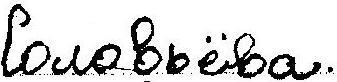 25.05.2017 г.